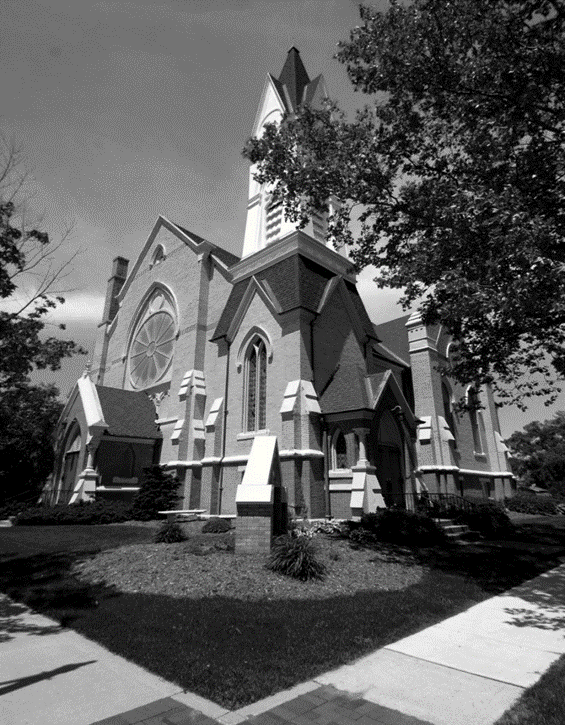 *Thank you to all for your Prayers! Please feel free to send a card to anyone listed above.Pastor Ed is currently holding confirmation classes for youth in grades 8 and older. If you or someone you know would like to attend these classes or more information, please contact Pastor Ed or the church office. Thank you!Member Class: If you or someone you know is interested in joining our faith family, we will be holding another member class in the Fall. Contact the church office or Pastor Ed for more info if you are feeling led to join this community of faith by becoming a member.The church office hours are Mon. through Thurs. from 9:00-3:30 with a break from 2:00-2:30pm. Please call ahead if you need assistance. Please update your contact info (new address, email or phone  number) to receive any church mailings, with the church office. •	Happy Birthday! To Kathy Reed (6/6), Steve Roose (6/9), Rose Riddle (6/11), Morgan M. Venema (6/15), Marian Griffith (6/17), Janet Tower (6/20), Corey Norman (6/21), Sophia Norman (6/23), and Dawson Weber (6/25). Happy Anniversary! To Steve & Diane Roose (6/11), Paul & Kris Jager (6/17), Ken & Kathy Reed (6/17), Duane & Anita Putnam (6/19), Janet & Cap Tower (6/20), Pastor Ed & Jenny Milam (6/20), Jim & Patti Ritzema (6/28), Kirk & Celeste Faber (6/29), and Ken & Coleen Venema (6/29).Card Party! Bette Houle is celebrating her 100th birthday and we will, too. A carpool will head out to The Brook in Cedar Springs on Friday, July 1, at 12:30 to celebrate with her and her church family. Be at the church by 12:15. Light refreshments will be served in a shaded outdoor setting with tables and chairs provided by her care facility. No gifts but don’t forget to bring a card to church by June 26 so we can deliver them on July 1! If you would like a ride or are willing to drive, please call Chris Hubbard at 754-7464. Our Nurse is available Mon. and Tues. from 8-4, and on Thurs. from 8-12. If you have medical questions or concerns, please call Patrice at 616-894-7288.Second COVID booster vaccines are available for anyone 50 years old and older and also for immunocompromised people. COVID booster vaccines are now also available for kids 5-11 years old who had their primary series at least 5 months ago.Spring Rummage Sale: we thank all of our workers who helped set-up, work the day of the sale, and box up items on Friday. We also thank everyone who donated their gently used items to help support our event. We raise over $700 dollars!  We hosted the Birthday Luncheon after the Annual Meeting on May 22nd to honor those 80 and above! What a fun time of fellowship and food! Thank you to the many who made delicious food and stayed for this event! If you are turning 80 in 2023, please contact the church office or Chris Hubbard, as we would like to honor you at our next celebrationFCC Women’s Fellowship is hosting a card shower for Bette Houle who turns 100 on July 4th! Please bring your cards to the office or at church from now until June 26th to send her wishes on her big day!Sunday School wrapped up on May 15th with honoring our teachers, awarding Bibles to First Graders, and enjoying the Praise Choir’s last performance until Fall. St. Paul Lutheran Church on M91 south of Greenville will be hosting Vacation Bible School this summer.Children’s Sermons will be given by Pastor Ed on summer Sundays starting June 12.Mark your calendars for September 11 for Sunday School to resume.Vacation Bible School:  VBS will held at St. Paul’s Lutheran Church (south on 91 out across from the airport). It will be on July 26, 27, and 28. Dinner will be served at 5:30 and classes will be from 6:00-8:00pm. If you have any questions, please contact Fran Gibbs. The children will graduate on June 5th at 1:00pm here at church and the Annual End-of-year picnic at Ms. Candy’s farm will be on Monday the 6th.   •	Registration packets for fall classes are still available! If you or someone you know would like more information on our wonderful, fun & loving, Christian based school, contact the office as spots are filling up fast!Summer Buzy Bees: We are offering a summer program for children ages 3-6 years old. The program will be held every Monday and Wednesday from 8:30 to 11:30am. The cost is $20 per week (this includes snacks and learning materials). If you are interested, please contact Candy Outman or the church office to sign up or for more information.Special Music Line-up for June: June 5 – a performance will Julie Momber.June 12 – performance TBA. June 19 – performance Sandy Cote & Deb DieckmanJune 26 – a performance by the Chancel Choir.If you would like to sing with the choir, or provide special music, please contact Julie Momber or the church office.We are still pursuing any interested people to direct choir. This is a paid position! See Fran Gibbs for more information.Choir will be singing once a month during the summer on these dates: June 26, July 24, and August 28. If we find a director, we hope to sing more starting in September. Ms. Candy gave out certificates to the 30+ kids in Praise Choir and they are on summer break until the fall. We had our final performance in May and we are now on summer break! We once again, thank all the children for their hard work, families for attending, and everyone who donated treats to the group throughout the year! We hope to see you all back in the fall!Our next meeting is June 14 at 6:30pm. We welcome Jane Truesdell back on our Board and can’t thank Deb House enough for her hard work and dedication for the past 6 years. Our Board now consists of Don, and Fran Gibbs, Suzy Kreeger, Jerry McPherson, Jim Ritzema, Emily, and Joe Suchowolec, Sara Swanson, and Dave Welsch. We will organize Deacons of the Month and update contact information, so we hope for 100% attendance at this meeting.We are now having Coffee Service on a weekly basis with a volunteer sign up in place. Volunteers make beverages from the directions in the kitchen kept by the smaller coffee pot and can provide other cookies if wanted. We ask that it be kept simple, and self-serve.	We are always looking for ways for our congregation to be involved in our Sunday Service! Here are some areas we are looking for volunteers to help:•	Liturgist: If you would like to help with our Sunday Readings, please contact the church office. •	Sound Techs: We are looking for volunteers to learn our sound booth system and help with streaming our services. If interested, contact the office.The NAPF and HOPE 2022 Conference will be in Wichta, Kansas at Newman University on June 25-29. Registration fee is $425 and s now open! Any questions, email napfhope@gmail.com.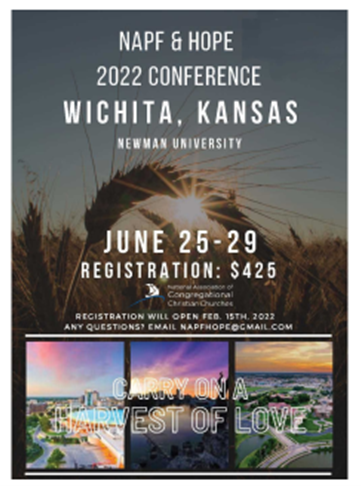 The Michigan Congregational Summer Camp will be for 3rd–8th graders. It will be July 10-15th at the YMCA Camp Ohiyesa in Holly, MI. Camper Registration packets are now available at: www.michigancongregationalsummercamp.org.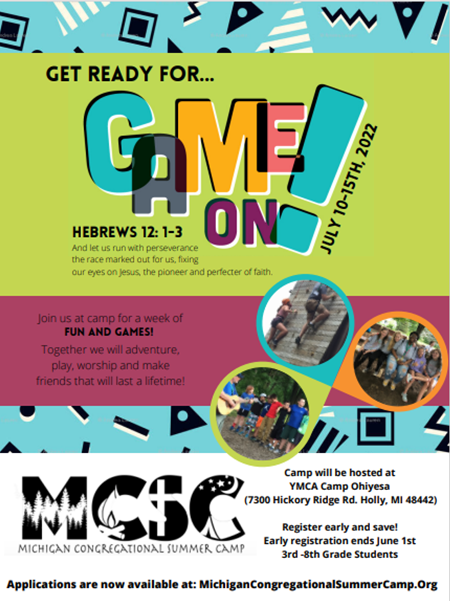 Contact Claude Johnson if you would like  more info on joining the youth group or upcoming missions, at claudej2002us@yahoo.com.FCCoG thanks the Scouts for spreading mulch around the entire church!  We appreciate all your hard work!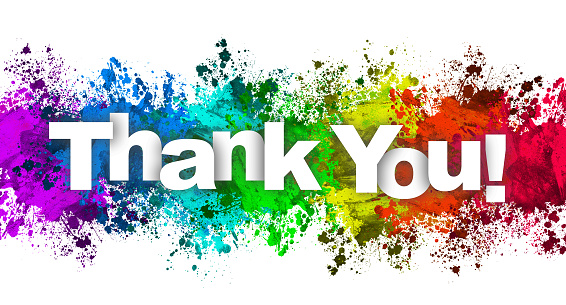 ~ June 2022 ~Calendar Notes: ~ July 2022 ~Calendar Notes: IN OUR PRAYERSIN OUR PRAYERSIN OUR PRAYERSIN OUR PRAYERSIN OUR PRAYERS OUR MILITARY: Matthew Crittenden, Jordan Varney, Paul Lepley, TJ Curry, Joshua Roose, Stephanie Roose, Melissa Staffen, Rick Grimes, Joe Suchowolec, Griffin Gloden, and Kyle Durdle. OUR MILITARY: Matthew Crittenden, Jordan Varney, Paul Lepley, TJ Curry, Joshua Roose, Stephanie Roose, Melissa Staffen, Rick Grimes, Joe Suchowolec, Griffin Gloden, and Kyle Durdle. OUR MILITARY: Matthew Crittenden, Jordan Varney, Paul Lepley, TJ Curry, Joshua Roose, Stephanie Roose, Melissa Staffen, Rick Grimes, Joe Suchowolec, Griffin Gloden, and Kyle Durdle. OUR MILITARY: Matthew Crittenden, Jordan Varney, Paul Lepley, TJ Curry, Joshua Roose, Stephanie Roose, Melissa Staffen, Rick Grimes, Joe Suchowolec, Griffin Gloden, and Kyle Durdle. OUR MILITARY: Matthew Crittenden, Jordan Varney, Paul Lepley, TJ Curry, Joshua Roose, Stephanie Roose, Melissa Staffen, Rick Grimes, Joe Suchowolec, Griffin Gloden, and Kyle Durdle.Ongoing prayers for:Ongoing prayers for:Ongoing prayers for:Ongoing prayers for:Ongoing prayers for:Lucas HopkinsRob SansomTrudy PetersenJerry McPhersonGloria McPhersonRobin HartwayDr. Joseph MejiaKen & Kathy ReedDebbie GrahamJohn KoppenolJerry HaverdinkAxton StearnsJames Griffith, Jr.Brian Tiffany Bonnie BramanFCC Family At Care Facilities:FCC Family At Care Facilities:FCC Family At Care Facilities:FCC Family At Care Facilities:FCC Family At Care Facilities:Lois HazelwoodBette Houle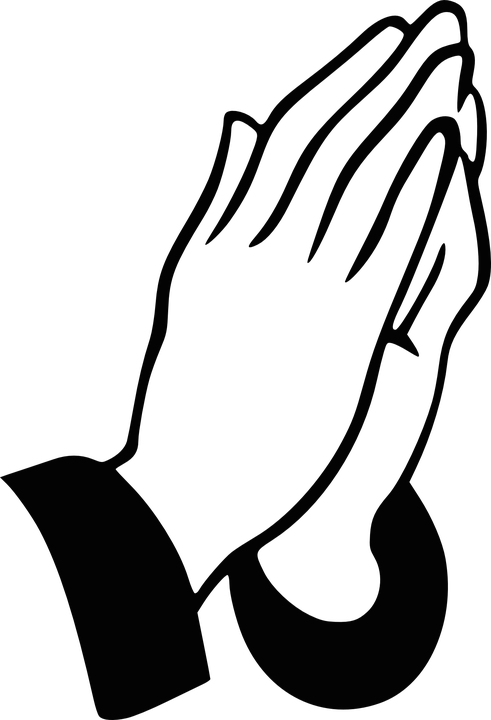 Corla MorganJelane Hamper Barb HoyMable TatePat TothDoris Dieckman MarshallLois HazelwoodBette HouleCorla MorganJelane Hamper Barb HoyMable TatePat TothDoris Dieckman Marshall-at Hathaway Hills Assisted Living Room #31-at The Brook Assisted Living, Cedar Springs -at SHUM RNC, Room #103-at Green Acres, Room #206-at Canal View Houghton County Medical Facility-at United Rehab and Nursing, Room #108-at Hathaway Hills Assisted Living, Room #15-at Green Acres, Apt. #207-at Hathaway Hills Assisted Living Room #31-at The Brook Assisted Living, Cedar Springs -at SHUM RNC, Room #103-at Green Acres, Room #206-at Canal View Houghton County Medical Facility-at United Rehab and Nursing, Room #108-at Hathaway Hills Assisted Living, Room #15-at Green Acres, Apt. #207-at Hathaway Hills Assisted Living Room #31-at The Brook Assisted Living, Cedar Springs -at SHUM RNC, Room #103-at Green Acres, Room #206-at Canal View Houghton County Medical Facility-at United Rehab and Nursing, Room #108-at Hathaway Hills Assisted Living, Room #15-at Green Acres, Apt. #207Members, Family and Friends:Members, Family and Friends:Members, Family and Friends:Members, Family and Friends:Members, Family and Friends:Darlene PetersenMabel TateDarlene PetersenMabel TateFCC Member and Friend to allFCC Member and Friend to allFCC Member and Friend to allFCC Member and Friend to allFCC Member and Friend to allFCC Member and Friend to allA Message of Thanks:A Message of Thanks:A Message of Thanks:A Message of Thanks:A Message of Thanks:“I want to thank my church Family for all their prayers and cards. Especially want to thank Patrice for her support during my illness and prayers for my daughter and her grandson Gavin. Your kindness means a lot to me.”   ~ Darlene Petersen. “I want to thank my church Family for all their prayers and cards. Especially want to thank Patrice for her support during my illness and prayers for my daughter and her grandson Gavin. Your kindness means a lot to me.”   ~ Darlene Petersen. “I want to thank my church Family for all their prayers and cards. Especially want to thank Patrice for her support during my illness and prayers for my daughter and her grandson Gavin. Your kindness means a lot to me.”   ~ Darlene Petersen. “I want to thank my church Family for all their prayers and cards. Especially want to thank Patrice for her support during my illness and prayers for my daughter and her grandson Gavin. Your kindness means a lot to me.”   ~ Darlene Petersen. “I want to thank my church Family for all their prayers and cards. Especially want to thank Patrice for her support during my illness and prayers for my daughter and her grandson Gavin. Your kindness means a lot to me.”   ~ Darlene Petersen. Pastoral NewsWomen’s Fellowship NewsChurch Office NewsCelebrationsParish Nurse NewsChristian Ed NEwsPreschool NewsMusic Committee NewsChildren’s Praise ChoirDeacons NewsMutual Ministry OpportunititesPF Youth NewsMessage for ScoutsSunMonTueWedThuThuFriSat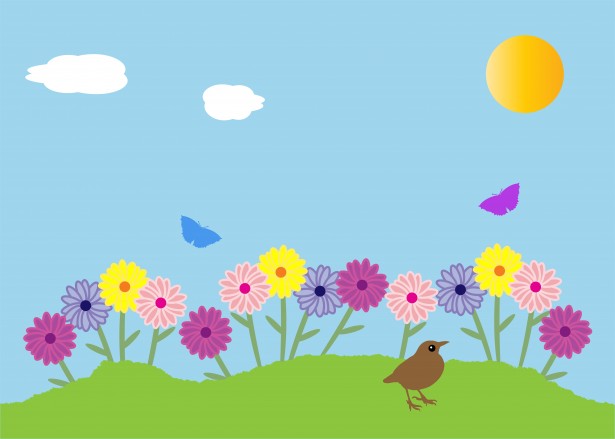 110a PURLSPreschool Bike Rodeo110a PURLSPreschool Bike Rodeo211a GAMA4:30 Scouts (all)7:30 AA345 CommunionSunday10:30 WorshipSpecial Music – Julie MomberPreschool Graduation @1pm6Picnic @ Ms. Candy’s Farm!7810a PURLS810a PURLS94:30 Scouts (all)7:30 AA10111210:30 WorshipSpecial Music – TBA138:30 Buzy BeesFlag Day146:30 Deacons158:30 Buzy Bees10a PURLS158:30 Buzy Bees10a PURLS164:30 Scouts (all)7:30 AA17181p VanMolsten Wedding19Father’s Day10:30 WorshipSpecial Music – Sandy Cote and Deb Dieckman208:30 Buzy Bees21228:30 Buzy Bees10a PURLS228:30 Buzy Bees10a PURLS234:30 Scouts (all)7:30 AA24251:30p Shirley Kalbfleisch Memorial269:30 Choir Practice10:30 WorshipSpecial Music – Chancel Choir278:30 Buzy Bees6:30 Trustees28298:30 Buzy Bees10a PURLS298:30 Buzy Bees10a PURLSHappy Summer Break to All!Happy Summer Break to All!Happy Summer Break to All!SunMonTueWedThuFriSat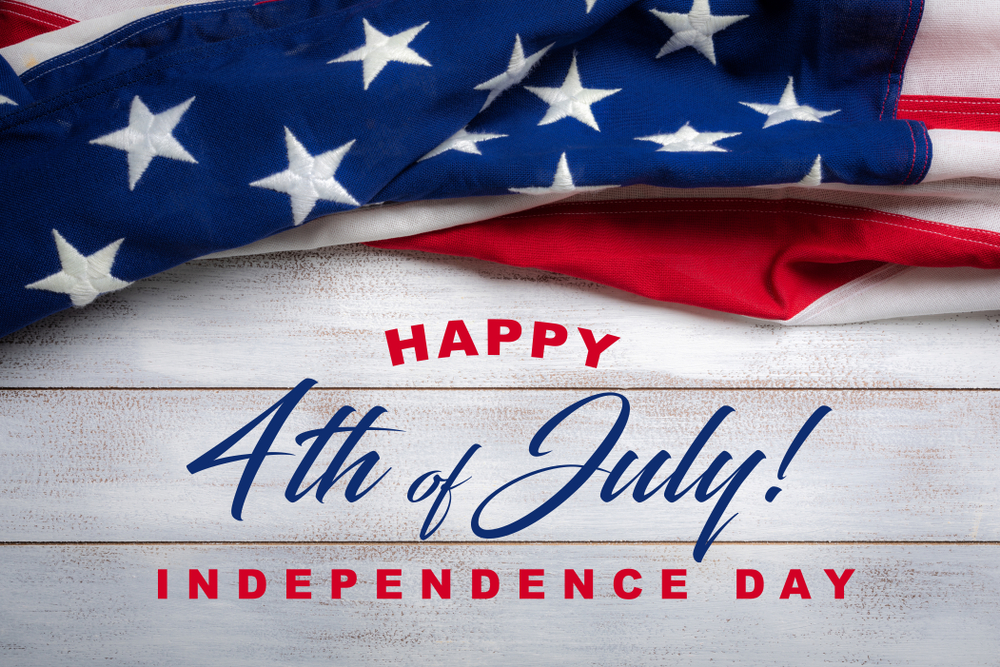 123Communion10:30 WorshipSpecial Music – Deb Dieckman3p Venture Crew4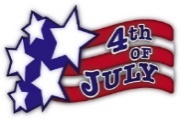 ~Office Closed~568:30 Buzy Bees10a PURLS711a GAMA7:30 AA891010:30 WorshipSpecial Music – TBA118:30 Buzy Bees12138:30 Buzy Bees10a PURLS147:30 AA154a Danish Festival Breakfast161710:30 WorshipSpecial Music – Claude Johnson3p Venture Crew188:30 Buzy Bees19208:30 Buzy Bees10a PURLS217:30 AA2223249:30 Choir Practice10:30 WorshipSpecial Music – Chancel Choir258:30 Buzy Bees6:30p Trustees26278:30 Buzy Bees10a PURLS287:30 AA29303110:30 WorshipSpecial Music – Morgan VenemaHappy Independence Day to All!Happy Independence Day to All!Happy Independence Day to All!Happy Independence Day to All!Happy Independence Day to All!Happy Independence Day to All!